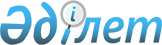 "QazIndustry" қазақстандық индустрия және экспорт орталығы" акционерлік қоғамының кейбір мәселелері туралыҚазақстан Республикасы Үкіметінің 2019 жылғы 3 шілдедегі № 469 қаулысы.
      Ескерту. Тақырыбы жаңа редакцияда – ҚР Үкіметінің 29.07.2019 № 546 қаулысымен.
      "Арнайы экономикалық және индустриялық аймақтар туралы" 2019 жылғы 3 сәуірдегі Қазақстан Республикасы Заңының 10-бабының 3) тармақшасына сәйкес Қазақстан Республикасының Үкіметі ҚАУЛЫ ЕТЕДІ:
      1. Күші жойылды - ҚР Үкіметінің 29.01.2024 № 45 (алғашқы ресми жарияланған күнінен кейін күнтізбелік он күн өткен соң қолданысқа енгізіледі) қаулысымен.


      2. "Қазақстандық индустрияны дамыту институты" акционерлік қоғамын құру туралы" Қазақстан Республикасы Үкіметінің 2010 жылғы 3 маусымдағы № 508 қаулысында (Қазақстан Республикасының ПҮАЖ-ы, 2010 ж., № 36, 294-құжат) мынадай толықтырулар енгізілсін:
      2-тармақ мынадай мазмұндағы 31) – 42) тармақшаларымен толықтырылсын:
      "31) отандық өңделген тауарлардың, көрсетiлетiн қызметтердiң экспортын ілгерілету жөнінде iс-шаралар жүргiзу;
      32) арнайы экономикалық және индустриялық аймақтардың қатысушыларын тіркеу, арнайы экономикалық және индустриялық аймақтардың инфрақұрылымын қаржыландыру және дамыту мәселелері бойынша мемлекеттік органдармен, арнайы экономикалық және индустриялық аймақтардың басқарушы компанияларының қатысушыларымен (акционерлерімен), басқарушы компанияларымен, арнайы экономикалық және индустриялық аймақтардың қатысушыларымен өзара іс-қимыл жасасу;
      33) уәкілетті органға Қазақстан Республикасының арнайы экономикалық және индустриялық аймақтар туралы заңнамасын жетілдіру жөнінде ұсыныстар енгізу;
      34) арнайы экономикалық және индустриялық аймақтардың басқарушы компанияларының мемлекетке тиесілі жарғылық капиталға қатысу үлестерін (акцияларын) сенімгерлік басқару;
      35) арнайы экономикалық аймақтар қатысушыларының бірыңғай тізілімін жүргізу;
      36) тұлғаның арнайы экономикалық аймақтың қатысушысы ретінде тіркелгенін куәландыратын куәлікті беру;
      37) индустриялық аймақтардың бірыңғай тізілімін жүргізу;
      38) арнайы экономикалық және индустриялық аймақтардың аумақтарында қызметті жүзеге асыру туралы шарттар талаптарының орындалуын мониторингтеу;
      39) арнайы экономикалық және индустриялық аймақтардың инфрақұрылым объектілерінің жай-күйін мониторингтеу;
      40) арнайы экономикалық немесе индустриялық аймақтың басқарушы компаниясының даму стратегиясында қаланған нысаналы индикаторларға қол жеткізуін мониторингтеу;
      41) арнайы экономикалық және индустриялық аймақтарды дамыту және ілгерілету бойынша қызметтер көрсету, оның ішінде:
      басқару, ішкі бизнес-процестер моделі мен корпоративтік құжаттарды әзірлеу және арнайы экономикалық және индустриялық аймақтардың басқарушы компанияларына ендіру;
      арнайы экономикалық және индустриялық аймақтарды дамыту стратегиясын, арнайы экономикалық аймақтар үшін жобаларды іріктеу өлшемшарттарын әзірлеу, арнайы экономикалық және индустриялық аймақтардың басқарушы компанияларын қаржыландыруды жоспарлау, арнайы экономикалық және индустриялық аймақтарды қаржыландыру жоспарларын әзірлеу (бюджетті жасау және шоғырландыру) бойынша ұсынымдарды (ұсыныстарды) тұжырымдау;
      арнайы экономикалық және индустриялық аймақтардың басқарушы компанияларының қызметкерлерін оқыту;
      арнайы экономикалық және индустриялық аймақтардың маркетингтік стратегиясын әзірлеу бойынша нарыққа талдау жүргізу және арнайы экономикалық және индустриялық аймақтардың басқарушы компанияларына консультация беру;
      нысаналы маркетинг жүргізу;
      жобаларға талдау жүргізу;
      отандық арнайы экономикалық және индустриялық аймақтарды халықаралық нарықта ілгерілетуді қамтамасыз ету;
      арнайы экономикалық және индустриялық аймақтардың әлеуетті қатысушыларының қызметін ақпараттық қолдап отыруды қамтамасыз ету;
      арнайы экономикалық және индустриялық аймақтарға әлеуетті инвесторларды тартуға жәрдем көрсету;
      42) уәкілетті органның стратегиялық құжаттарының нысаналы индикаторларына қол жеткізуге жәрдем көрсету.".
      3. Мыналардың күші жойылды деп танылсын:
      1) "Қазақстан Республикасындағы арнайы экономикалық аймақтар бойынша бірыңғай үйлестіру орталығын айқындау туралы" Қазақстан Республикасы Үкіметінің 2016 жылғы 31 мамырдағы № 310 қаулысы (Қазақстан Республикасының ПҮАЖ-ы, 2016 ж., № 32-33, 186-құжат);
      2) "KAZNEX INVEST" экспорт және инвестициялар жөніндегі ұлттық агенттігі" акционерлік қоғамын қайта атау туралы" Қазақстан Республикасы Үкіметінің 2017 жылғы 1 наурыздағы № 100 қаулысымен (Қазақстан Республикасының ПҮАЖ-ы, 2017 ж., № 9-10, 53-құжат) бекітілген Қазақстан Республикасы Үкіметінің кейбір шешімдеріне енгізілетін өзгерістер мен толықтырулардың 7-тармағы.
      4. Осы қаулы қол қойылған күнінен бастап қолданысқа енгізіледі.
					© 2012. Қазақстан Республикасы Әділет министрлігінің «Қазақстан Республикасының Заңнама және құқықтық ақпарат институты» ШЖҚ РМК
				
      Қазақстан РеспубликасыныңПремьер-Министрі

А. Мамин
